О проведении соревнований – открытое Первенство города Канска по подводному спорту (плавание в ластах), посвященное Дню России, среди детей 2000 г.р. и младшеНа основании пункта 2.23.39 календарного плана спортивно–массовых и оздоровительных мероприятий и соревнований с участием спортсменов и команд города Канска на 2015 год, утверждённого приказом Отдела ФКСТиМП от 12.01.2015 № 02-ОД, в целях развития и популяризации спорта, пропаганды здорового образа жизни, руководствуясь ст.ст.30, 35 Устава города Канска, ПОСТАНОВЛЯЮ:Отделу физической культуры, спорта, туризма и молодежной политики администрации г. Канска (В.Г. Чебодаев), совместно с «Восточным региональным центром спортивной подготовки» - филиалом краевого государственного автономного учреждения «Центр спортивной подготовки» (А.А. Адамцев) организовать и провести соревнования– открытое Первенство города Канска по подводному спорту (плавание в ластах), посвященное Дню России, среди детей 2000 г.р и младше(далее – соревнования) 12-13 июня 2015 годав физкультурно-оздоровительном комплексе «Дельфин», по адресу: г. Канск, ул. Горького, д. 44,начало соревнований в 15.00 часов.Утвердить регламент проведения соревнований, согласно приложению № 1 к настоящему постановлению.Утвердить план мероприятий по подготовке и проведению соревнований, согласно приложению № 2 к настоящему постановлению.Рекомендовать межмуниципальному отделу МВД России «Канский» (Н.В. Банин) обеспечить безопасность движения транспорта и охрану общественного порядка во время и на месте проведения соревнований.Отделу физической культуры, спорта, туризма и молодежной политики администрации г. Канска (В.Г. Чебодаев) уведомить муниципальное казенное учреждение «Управление по делам ГО и ЧС администрации г. Канска» (В.И. Орлов), краевое государственное бюджетное учреждение здравоохранения «Канская межрайонная больница» (В.А. Шиповалов) о проведении соревнований. Ведущему специалисту Отдела культуры администрации г. Канска (Д.С. Чечекина) разместить настоящее постановление на официальном сайте муниципального образования город Канск в сети Интернет.Контроль за исполнением настоящего постановления возложить на заместителя главы города Канска по социальной политике Н.И. Князеву.Постановление вступает в силу со дня подписания.Глава города Канска                                                                      Н.Н. КачанПриложение № 1 к постановлениюадминистрации   города    Канскаот  03.06. 2015 г. № 847Регламентпроведения соревнований– открытое Первенство города Канскапо подводному спорту (плавание в ластах), посвященное Дню России,среди детей 2000 г.р и младшеПрограмма соревнованийСоревнования личные, каждый участник имеет право стартовать в неограниченном количестве видов программы соревнований.Начальник Отдела ФКСТиМП						В.Г. ЧебодаевПриложение № 2 к постановлениюадминистрации     города     Канска                                            от  03.06. 2015 г. № 847План мероприятий по подготовке и проведениюсоревнований– открытое Первенство города Канскапо подводному спорту (плавание в ластах), посвященное Дню России,среди детей 2000 г.р и младшеНачальник Отдела ФКСТиМП						В.Г. Чебодаев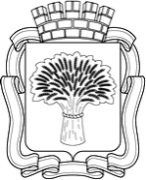 Российская ФедерацияАдминистрация города Канска
Красноярского краяПОСТАНОВЛЕНИЕРоссийская ФедерацияАдминистрация города Канска
Красноярского краяПОСТАНОВЛЕНИЕРоссийская ФедерацияАдминистрация города Канска
Красноярского краяПОСТАНОВЛЕНИЕРоссийская ФедерацияАдминистрация города Канска
Красноярского краяПОСТАНОВЛЕНИЕ03.06.2015 г.№84712 июня 2015.12 июня 2015.13.30-14.30мандатная комиссия 14.30-14.40заседание ГСК14.00-14.50разминка15.00-15.15парад открытия Первенства15.1550 м кл/л девочки, мальчики 1,2,3,4 группы15.15100 м в/л девочки, мальчики 1,2,3 группы15.15200 м кл/л девочки, мальчики 1,2 группы13 июня 201513 июня 201510.00-10.40разминка10.45-11.00награждение победителей и призеров11.00-14.0050 м в/л девочки, мальчики 1,2,3,4 группы11.00-14.00100 м кл/л девочки, мальчики 1,2,3 группы11.00-14.00200 м в/л девочки, мальчики 1,2 группы14.00-14.30награждение победителей и призеров, парад закрытия Первенства№МероприятиеСрокиМесто проведенияОтветственныйОрганизация работы главной судейской коллегии, мандатной комиссии12.06.2015ФОК «Дельфин»С.А. Сазонов П.А. ПоповОрганизация судейства 12-13.06.2015ФОК «Дельфин»С.А. Сазонов П.А. ПоповОбеспечение безопасности движения и охраны общественного порядка на месте проведения соревнований12-13.06.2015ФОК «Дельфин»Н.В. БанинПодготовка и организация торжественного открытия соревнований12.06.2015ФОК «Дельфин»А.А. АдамцевПроведение торжественного открытия соревнований12.06.2015ФОК «Дельфин»А.А. АдамцевОрганизация награждениядо 12.06.2015ФОК «Дельфин»А.А. АдамцевОсвещение в СМИ подготовки и проведения соревнованийВесь период подготовки и проведения соревнований-Д.С. ЧечекинаОрганизация медицинского обслуживания соревнований12.06.2015с 14.00ч.13.06.2015 с 10.00 ч.ФОК «Дельфин»А.А. Адамцев